	Fabio Bigi
	Chairman, TDAG CG-SPOPD_______________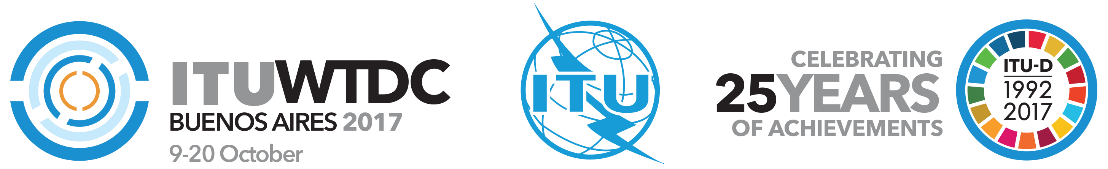 TDAG Correspondence Group on Strategic Plan, Action Plan and Declaration (CG-SPOPD)Geneva, 9 May 2017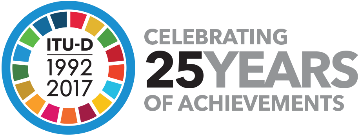 Revision 2 to
Document TDAG17-22/CG-SPOPD/1-E9 May 2017English onlyDraft agendaTDAG CORRESPONDENCE GROUP ON STRATEGIC PLAN, OPERATIONAL PLAN 
AND DECLARATIONTuesday, 9 May 2017
1430h-1730h
Room Popov, ITU Headquarters, GenevaDraft agendaTDAG CORRESPONDENCE GROUP ON STRATEGIC PLAN, OPERATIONAL PLAN 
AND DECLARATIONTuesday, 9 May 2017
1430h-1730h
Room Popov, ITU Headquarters, GenevaDraft agendaTDAG CORRESPONDENCE GROUP ON STRATEGIC PLAN, OPERATIONAL PLAN 
AND DECLARATIONTuesday, 9 May 2017
1430h-1730h
Room Popov, ITU Headquarters, GenevaDocuments1.	Opening remarks and approval of the agendaTDAG17-22/CG-SPOPD/12.	Report of RPM-CMTDAG17-22/173.	Preparations for WTDC-17a)	Preliminary draft ITU-D contribution to the draft ITU Strategic Plan for 2020-2030TDAG17-22/DT/4TDAG17-22/DT/10TDAG17-22/47TDAG17-22/48TDAG17-22/59b)	Preliminary draft ITU-D Action Plan for 2018-2021TDAG17-22/DT/5TDAG17-22/DT/11TDAG17-22/18(TDAG17-22/46)TDAG17-22/50TDAG17-22/53TDAG17-22/54TDAG17-22/55TDAG17-22/56TDAG17-22/57TDAG17-22/61TDAG17-22/62TDAG17-22/63TDAG17-22/64TDAG17-22/65(TDAG17-22/66)TDAG17-22/67c)	Preliminary draft WTDC-17 DeclarationTDAG17-22/DT/6TDAG17-22/DT/12TDAG17-22/45TDAG17-22/49TDAG17-22/52TDAG17-22/61TDAG17-22/684.	Review of the ITU-D four-year rolling Operational Plan 2017-2020TDAG17-22/65.	Any other business